Задача №1 ( 1 тур)Задача №2 (1 тур)Задача №3 (1 тур) Задача №4 ( 2 тур) Сберегательные вклады Задание 1 / 3 Прочитайте текст «Сберегательные вклады». СБЕРЕГАТЕЛЬНЫЕ ВКЛАДЫДля ответа на вопрос А отметьте нужный вариант ответа, для ответа на вопрос Б запишите свой ответ в виде числа. Александр решил положить 60 000 рублей на счёт в банк сроком на 1 год. Сотрудник банка предложил ему воспользоваться одним из трёх вкладов, представленных в таблице, пояснив, что процент по вкладу он сможет получить только через 1 год вместе с вложенной суммой денег.А)  Какой из трёх сберегательных вкладов выгоднее выбрать Александру, чтобы получить через год больше денег по процентам?Б) На какую сумму увеличится вклад Александра через 1 год с учётом наиболее выгодного процента по вкладу? Запишите свой ответ в виде числа.Ответ:Задание 2/3.Семья Ивановых положила в банк на два разных счёта 83000 рублей. По одному из них банк выплачивает 4,4 %, а по-другому – 7 % годовых Через год Ивановы по вкладу «Сберегай» получили по процентам 1232 рубля. А) Сколько рублей Ивановы положили на счёт по вкладу «Сберегай»? Запишите свой ответ в виде числа. Ответ:Б) Сколько рублей Ивановы получили через год по процентам по вкладу «Большие планы»? Запишите свой ответ в виде числа Ответ:Задание 3/3.Семья Петровых положила некоторую сумму денег в банк по одному из трёх вкладов, представленных в таблице справа, с самым выгодным из возможных для них процентом. Через год процент по данному вкладу составил 2064 рубля. Семья Петровых решила оставить всю сумму на счёте вместе с накопленными процентными деньгами и продлить срок вклада ещё на один год с тем же процентом. Какая сумма денег будет у семьи Петровых на этом счёте через 2 года? Запишите свой ответ в виде числа Ответ: Задача №5 (3 тур)Класс 6Текст задания Вера нашла у бабушки книгу 1908 года издания «СПУТНИКЪ ХОЗЯЙКИ. 320 ИСПЫТАННЫХЪ РЕЦЕПТОВЪ ДОМАШНЕЙ КУХНИ». Ей захотелось приготовить шоколадное мороженое по старинному рецепту. По этому рецепту надо «Стереть 6 желтковъ съ  1/4 фунта сахару, разбавить 3 стак. цѣльнаго молока и, всыпавъ 1/2 фунта стертаго шоколаду, поставить варить на медленный огонь, все время номѣшивая, но не дать закипѣть. Когда масса настолько загустѣетъ, что не будетъ стекать съ лопатки, снять съ огня и бить пока не остынетъ, послѣ чего сливаютъ въ морожницу и замараживаютъ.»1 фунт - 454 гр = 2 стакана = 16 ст. л.Вопрос Какое количество сахара (в столовых ложках) потребуется Вере  на изготовления 1,5 порций мороженного по старинному рецепту?Правильный ответ6 столовые ложкиСодержание задачиКоличествоФормат ответаКраткий ответУровень сложности1Класс 5Текст задания Петров Пётр Петрович из Иркутска собрался посетить друга в Омске. С собой у него была только ручная кладь, в которой был подарок другу и немного вещей. Вес набрался 7 кг, а размер подарочной коробки оказался 50х35х15..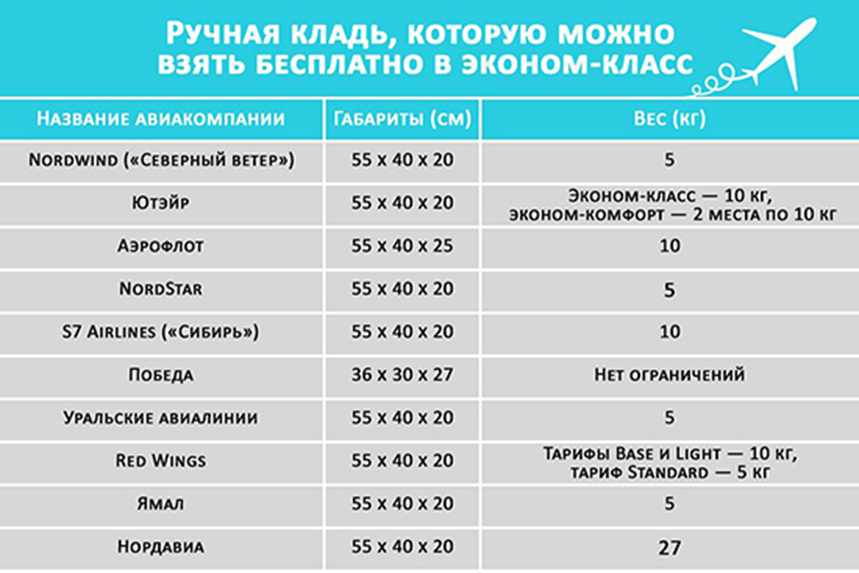 Вопрос Сколько авиакомпаний подойдёт Петру Петровичу?Правильныйответ5Содержание задачиНеопределенность и данные Формат ответаКраткий ответУровень сложности1Класс 7Текст задания «Покупка телевизора». Телевизоры различаются не только моделями, но и длиной диагонали экрана. Традиционно диагональ экрана  измеряют в дюймах: 1 дюйм ≈ 2,54 см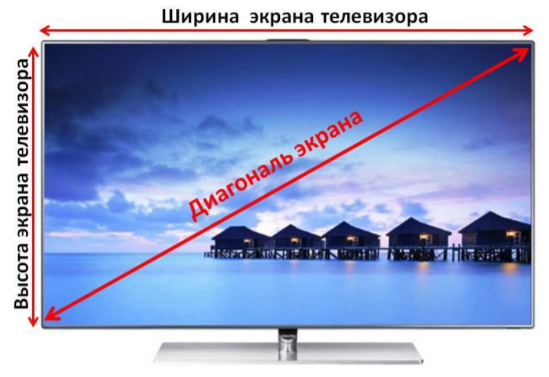 Семья Петровых решила купить телевизор и повесить его вгостиной в нише круглой формы. Диаметр ниши равен 1,6 м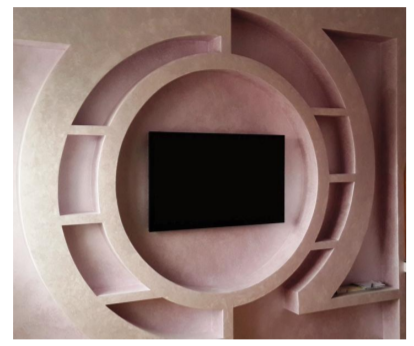 В магазине им предложили современные безрамочные телевизоры с диагоналями экранов: 50, 55, 60, 65, 70, 80, 85, 90 и 100 дюймов.Вопрос Из предложенных в магазине вариантов выберите телевизор, имеющий наибольшее значение диагонали экрана, подходящее Петровым. Запишите ответ.Правильный ответ60Содержание задачипространство и формаФормат ответаРазвернутый ответУровень сложности2 Чтобы сохранить и увеличить свои доходы многие люди пользуются услугами банков. Условия сберегательных вкладов банка представлены в таблице.Сберегательные вкладыСрок вкладаСумма вклада в рубляхПроценты банка по вкладу«Сохраняй»1 годОт 10 000р. до 100 000р.5%«Сберегай»1 годОт 1 000р. до 100 000р.4,4%«Большие планы»1 годОт 50 000р. до 5 000 000р.7%Сберегательные   вклады        Выбор ответа«Сохраняй»○«Сберегай»○«Большие планы»○Оцените выставление баллов за выполненное заданиеЕсли баллы выставлены неверно, поставьте свой баллКоличество баллов,  за заданиеОтвет принимается полностью:   2 баллаОтвет принимается частично:     1 баллОтвет не принимается:                 0 балловТекст задания ПОХОДКА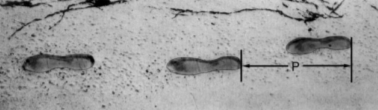 На рисунке изображены следы идущего человека. Длина шага P – расстояние от конца пятки следа  одной ноги до конца пятки  следа другой ноги. Для походки мужчин зависимость между n и P приближенно выражается формулой:   n : Р =140 , где n – число шагов в минуту, P – длина шага в метрах.Вопрос  Используя данную формулу, определите, чему равна длина шага Сергея, если он делает 70 шагов в  минуту. Запишите решение.Ответ 1 70 : Р = 140Оценка ответа 1 0Ответ 2 70 :  P = 140; Р =70 : 140;  Р = 0,5.  0,5м = 50 см. Ответ: 50 смОценка ответа 2 2Ответ 3 70 : Р = 140, Р =2 . Ответ: 2 Оценка ответа 3 0Ответ 4Р =n : 140 , n=70 шагов в мин, Р =70 : 140=0,5(м). Ответ: 0,5м Оценка ответа 41Ответ 5 70 /P = 140;  Р = 70/140 ; Р = ½  Ответ: 1/2Оценка ответа 5 2Ответ 6 Ответ: 70 см.Оценка ответа 6 0